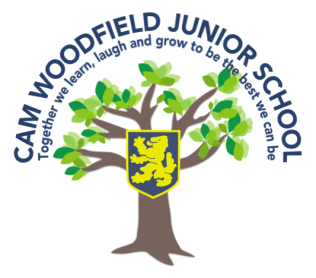  JOB DESCRIPTIONJOB TITLE:            PPA Class Teacher Contract:                0.33 equivalent to 1 ½  days teaching (includes 10% PPA)GRADE:                  MAIN SCALERESPONSIBLE TO:     HEADTEACHER This job description reflects the statutory terms and conditions of the current Schoolteachers’ Pay & Conditions document. In addition every Teacher must demonstrate that they can consistently meet the Teachers’ Standards as outlined by the DFE (May 2012).PROFESSIONAL DUTIES:To plan, prepare and teach the school curriculum in line with statutory requirements, as well as the school’s policies and the schemes of work, ensuring the highest standards of teaching and learning for all pupils.To create a stimulating, organised, interactive and informative learning environment that encourages each child to achieve their potential.To monitor, mark and assess pupils’ work, using these assessments to inform planning and set targets that promote continuity and progression.To ensure the individual needs of the pupils are met through differentiated work, allowing for the highest standards to be achieved by all.To build and maintain partnerships with parents and carers and to communicate with them about pupils’ learning and progress, drawing attention to special skills and talents as well as to problems or difficulties.To work in partnership with the children, their parents, other members of staff and outside agencies to promote the well-being and educational progress of each pupil.To work in partnership with Senior Leaders and professionals beyond the school, to evaluate and improve their own practices.To actively extend own professional learning; keeping abreast of current educational practice and actively contributing to own and, where appropriate, to others Performance Management and related professional learning.To work alongside other members of staff to review and develop the curriculum.To maintain outstanding behaviour management, following the school’s Behaviour Policy, both within and outside of the classroom.To safeguard pupils’ health and safety both when they are authorised to be on the school premises and when they are engaged in authorised school activities elsewhere;To follow school policies under the direction of the Headteacher To undertake any other associated duties as are reasonably assigned by the Headteacher.To lead and manage an area of responsibility when appropriate.To be available for work for 421.6 hours in any school year,	These hours will be specified by the Headteacher.PPA time shall amount to not less than 10% (0.03) of the teacher’s time-tabled teaching time.